EVALUASI KEBIJAKAN PEMBERDAYAAN DESA/KELURAHAN MANDIRI GOTONG ROYONG OLEH BADAN PEMBERDAYAAN MASYARAKAT DAN KELUARGA BERENCANA DALAM MEWUJUDKAN KEMANDIRIAN DESA DI KABUPATEN SUBANG
DISERTASI
SIDANG TERTUTUPDiajukan Untuk Memenuhi Syarat Mengikuti
Sidang Tertutup Disertasi Program Doktor Ilmu Sosial
Bidang Kajian Umum Ilmu Administrasi Publik
Pascasarjana Universitas PasundanOleh :
Sumarna
NPM : 149020011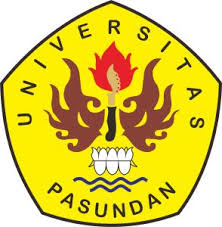 PROGRAM DOKTOR ILMU SOSIAL
BIDANG KAJIAN UTAMA ILMU ADMINISTRASI PUBLIK
PASCASARJANA UNIVERSITAS PASUNDAN
BANDUNG
2018EVALUASI KEBIJAKAN PEMBERDAYAAN                                    DESA / KELURAHAN MANDIRI GOTONG ROYONG OLEH BADAN PEMBERDAYAAN MASYARAKAT DAN KELUARGA BERENCANA DALAM MEWUJUDKAN KEMANDIRIAN DESA DI KABUPATEN SUBANGDISERTASI
SIDANG TERTUTUPDiajukan Untuk Memenuhi Syarat Mengikuti
Sidang Tertutup Disertasi Program Doktor Ilmu Sosial
Bidang Kajian Utama Ilmu Administrasi Publik
Pascasarjana Universitas PasundanOleh :Sumarna
NPM : 149020011Bandung,       Maret 2018Tim PromotorProf. Dr. H. Soleh Suryadi, M.Si.		Dr. R. Taqwaty Firdausijah, M.Si.
	       Promotor				               Co. PromotorKATA PENGANTARPuji syukur penulis panjatkan kehadirat Allah SWT, karena hanya dengan limpahan rahmat Nya penulis dapat menyelesaikan Hasil Penelitian Disertasi sebagai salah satu syarat dalam mengikuti Sidang Hasil Penelitian Disertasi pada Program Doktor Ilmu Sosial Pascasarjana Universitas Pasundan Bandung, dengan judul “Evaluasi Kebijakan Pemberdayaan Desa / Kelurahan Mandiri Gotong Royong oleh Badan Pemberdayaan Masyarakat dan Keluarga Berencana dalam Mewujudkan Kemandirian Desa di Kabupaten Subang”.Pada kesempatan ini perkenankanlah penulis menyampaikan ucapan terima kasih kepada yang terhormat Bapak Promotor dan Ibu Co. Promotor yang telah banyak membimbing penulis dalam penulisan Hasil Penelitian Disertasi ini sampai dengan selesai.Penulis tidak dapat membalas semua kebaikan yang telah mereka berikan, semoga segala amal kebaikan yang mereka berikan kepada penulis mendapat pahala yang berlipat ganda dari Allah SWT. Amin.Bandung, Maret 2018
Peneliti               S u m a r n aDAFTAR ISIHalamanKATA PENGANTAR......................................................................................... iDAFTAR ISI........................................................................................................iiDAFTAR TABEL...............................................................................................ivDAFTAR GAMBAR...........................................................................................vBAB I   PENDAHULUANLatar Belakang Penelitian.............................................................. 1Fokus Penelitian............................................................................. 7Rumusan Masalah Penelitian......................................................... 8Maksud dan Tujuan Penelitian....................................................... 9Maksud Penelitian ........................................................... 9Tujuan Penelitian ............................................................. 9Kegunaan Penelitian .................................................................... 10BAB II  KAJIAN PUSTAKA KERANGKA BERPIKIR PENELITIAN DAN PROPOSISIKajian Pustaka ............................................................................. 11Hasil Penelitian Terdahulu ............................................ 11Konsep Administrasi Publik .......................................... 31Konsep Kebijakan Publik .............................................. 36Konsep Evaluasi Kebijakan ........................................... 41Konsep Pemberdayaan Desa .........................................  55Program Pemberdayaan Desa Mandiri Gotong Royong. 58Kerangka Berpikir Penelitian ....................................................... 63Proposisi Penelitian ...................................................................... 70BAB III OBYEK DAN METODE PENELITIANObyek Penelitian .......................................................................... 73Metode Penelitian ........................................................................ 81Aspek Kajian dan Operasional Parameter ................................... 84Instrumen Penelitian .................................................................... 87Aspek Kajian Dalam Penelitian ................................................... 87Sumber Data ................................................................................. 88Focus Group Discussion ................................................ 89Informan Wawancara ..................................................... 90Analisis Data Penelitian ............................................................... 92Keabsahan Data ............................................................. 93Teknik Analisis Data..................................................................... 94Teknik Penafsiran Data .................................................. 98Lokasi dan Jadwal Penelitian ....................................................... 98BAB IV     HASIL PENELITIAN DAN PEMBAHASANHasil Penelitian ............................................................................ 99Implementasi Kebiijakan Program Pemberdayaan Desa / Kelurahan Mandiri Gotong Royong pada Badan Pemberdayaan Masyarakat dan Keluarga Berencana Kabupaten Subang dapat mewujudkan pembangunan di Kabupaten Subang yang berbasis sumber daya dan budaya lokal ............................................................................... 99Faktor - faktor yang menyebabkan pelaksanaan Kebijakan Program Pemberdayaan Desa / Kelurahan Mandiri Gotong Royong pada Badan Pemberdayaan Masyarakat dan Keluarga Berencana Kabupaten Subang terhadap masyarakat Kabupaten Subang belum efektif ............. 150Bagaimana evaluasi pelaksanaan Kebijakan Program Pemberdayaan Desa / Kelurahan Mandiri Gotong Royong pada Badan Pemberdayaan Masyarakat dan Keluarga Berencana Kabupaten Subang ..................................... 158Bagaimana hasil analisis SWOT terhadap kebijakan program pemberdayaan desa/kelurahan mandiri gotong royong .......................................................................... 191Pembahasan ................................................................................ 206Modifikasi Teori......................................................................... 229Novelty Konseptualisasi............................................................. 238BAB V       KESIMPULAN DAN SARANKesimpulan .................................................................................245Saran-saran ..................................................................................247Saran Akademik ............................................................247Saran Praktis .................................................................248DAFTAR PUSTAKA .......................................................................................250LAMPIRAN-LAMPIRANDAFTAR TABELTabel No								Halaman2.1.	Relevansi Penelitian Terdahulu dengan Disertasi Peneliti .................... 293.1.	Operasional Parameter Penelitian ......................................................... 844.1	Sasaran Lokasi Kebijakan Program DMGR di Kabupaten Subang
Tahun 2011........................................................................................... 1024.2	Sasaran Lokasi Kebijakan Program DMGR di Kabupaten Subang
Tahun 2012 .......................................................................................... 1034.3 	Sasaran Lokasi Kebijakan Program DMGR di Kabupaten Subang
Tahun 2013 .......................................................................................... 1054.4	Sasaran Lokasi Kebijakan Program DMGR di Kabupaten Subang
Tahun 2014 .......................................................................................... 1074.5	Banyaknya Desa / Kelurahan Menurut Kecamatan Dan Klasifikasi Desa Di Kabupaten Subang, Tahun 2015 ..................................................... 1164.6	Luas Wilayah Dan Jumlah Penduduk Menurut Kecamatan Di Kabupaten Subang Tahun 2015 ............................................................................. 1174.7	Banyaknya Akta Kelahiran Yang Di Keluarkan Menurut Kecamatan Di Kabupaten Subang, Tahun 2011 – 2015 .............................................. 1184.8	Jumlah Puskesmas Dan Balai Pengobatan Menurut Kecamatan Di Kabupaten Subang Tahun 2015 ................................................................................ 1204.9	Persentase Keadaan Gizi Balita Menurut Kecamatan Di Kabupaten Subang Tahun 2015 ............................................................................................ 1214.10	Analisis SWOT terhadap kebijakan program pemberdayaan desa / kelurahan Mandiri Gotong Royong ..................................................... 1934.11	Hasil Pembobotan Program Pemberdayaan Desa / Kelurahan Mandiri Gotong Royong ....................................................................................1954.12 	Indikator Penilaian Bidang Ekonomi .................................................. 1994.13	Indikator Penilaian Bidang Kesehatan ................................................ 1994.14	Indikator Penilaian Bidang Infrastruktur ............................................. 2004.15	Indikator Penilaian Bidang Pendidikan ............................................... 2014.16	Indikator Penilaian Bidang Lingkungan Hidup ................................... 2014.17	Indikator Penilaian Bidang Seni Budaya dan Olah Raga .................... 2024.18	Indikator Penilaian Bidang Keamanan ................................................ 2034.19	 Indikator Penilaian Bidang Tata Kelola Pemerintahan Desa/Kelurahan ............................................................................................................... 2034.20	 Indikator Penilaian Bidang Agama ..................................................... 2044.21	 Indikator Penilaian Bidang Sosial ....................................................... 2044.22	 Indikator Penilaian Bidang KB dan Kependudukan ........................... 2054.23	 Indikator Penilaian Bidang Perpustakaan ........................................... 2054.24	Indikator Penilaian Bidang komunikasi dan informasi ....................... 2064.16	Indikator Penilaian Bidang Lainnya (seni budaya dan olahraga, keamanan, tata kelola pemerintahan desab/ kelurahan, Agama dan sosiallainnya, KB dan Kependudukan, Perpustakaan, komunikasi dan informasi) ............................................................................................ 201DAFTAR GAMBARGambar No								 Halaman2.1.	Landasan Teoritik Penelitian ................................................................. 622.2.	Diagram Alur Kerangka Berpikir Penelitian ......................................... 683.1.	Analisis Model Interaktif (Miles dan Huberman, 1992:20) .................. 954.1	  Rata-Rata Dan Harapan Lama Sekolah ............................................... 1104.2	Perkembangan Angka Harapan Hidup di Kabupaten Subang Tahun     2012 – 2016 .......................................................................................... 1114.3	Perkembangan Harapan Lama Sekolah dan Rata-Rata Lama Sekolah di Kabupaten Subang Tahun 2012-2016..................................................  1114.4	Piramida Penduduk Kabupaten Subang Menurut Golongan Umur Dan Jenis Kelamin Tahun 2015 .................................................................... 1124.5	Jumlah Kejahatan dan Pelanggaran Menurut Jenisnya di Kabupaten Subang Tahun 2011 – 2015 .................................................................. 1134.6	Proporsi Usaha Perdagangan Menurut Besar Kecilnya Usaha di Kabupaten Subang Tahun 2015 ........................................................... 1144.7	Kabupaten Subang Tahun 2015 ........................................................... 1144.8	Perbandingan Antara Guru Dan Murid Berdasarkan Jenjang Pendidikan............................................................................................. 1154.9	Perkembangan Jumlah Balita Bergizi Baik di Kabupaten Subang Tahun 2009 – 2014 .......................................................................................... 1154.10	  Diagram Alur Kerangka Berpikir Penelitian ....................................... 2344.11	  Diagram Alur Kerangka Berpikir Modifikasi ......................................... 237DAFTAR PUSTAKAAgustino, Leo. 2008. Kebijakan Publik. Bandung: CV. Algabeta.Anderson, James E. 2006. Public Policy Making: An Introduction. Boston: Houghton Mifflin.Arikunto, Suharsimi. 1992. Prosedur Penelitian Suatu Pendekatan Praktis. Jakarta: Rineka Cipta.Atmosudirjo, Prayudi. 1999. Manajemen Pemerintahan. Jakarta: Erlangga.Cook, Thomas J., Scioli, Jr, Frank P., 1975. Impact Analysis in Public Policy Research. dalam buku Dolbeare, Kenneth M. (editor), Public Policy Evaluation, Sage publication, Beverly Hills.Dolbeare, Kenneth M. 1975. Public Policy Evaluation, Sage. Publication. Reforms and Developing Countries, The Contigency Approach, London.Dunn, William N. 1994. Public Policy Analysis – An Introduction. Prentice-Hall International: Englewood Clifs New Jersey.Dye, Thomas R. 2002. Understanding Public Policy. Prentice-Hall Inc, Englewood Cliffs, New Jersey._____________ 2002. Implementation and Public Policy. Mc Graw Hill Book Company.Garna Judistira K. 1999. Metode Penelitian Pendekatan Kualitatif. Bandung: Primco Akademika.Handayaningrat, Soewarno., 1995., Ilmu Administrasi dan Manajemen. Jakarta: PT. Toko Gunung Agung.Harmon, Michael M. dan Richard T. Mayor, 1986. Organization Theory for Public Administration, Boston: Little, Brown & Co.Hogwood dan Gunn. 1986. Hogwood. Brian W., and Gunn, Lewis A., 19Henry, Nicholas. 1993. Administrasi Negara dan Masalah-Masalah Kenegaraan. Terjemahan: Luciana D. Lontoh. Jakarta: Rajawali.Hoogwood, Brian W., and Lewis A. Gunn. 1996. Policy Analysis for the Real World. Princeton University Press.Indiahono, Dwiyanto. 2009. Kebijakan Publik Berbasis Dynamic Policy Analysis. Yogyakarta: Gava Media.Islamy, Irfan. 2001. Prinsip-prinsip Kebijakan Negara. Jakarta: Bina Aksara.Jenkins, W. I. 1978. Policy Analysis. Oxford: Martin Robertson.Jones, Charles O. 1994. Kebijakan Publik (Public Policy), Diterjemahkan olehRicky Istamto. Jakarta: Rajawali Press.Kartasasmita, Ginanjar. 1997. Administrasi Pembangunan, Perkrmbangan Pemikiran dan Prakteknya di Indonesia. Cetakan Pertama. Jakarta: LP3ES.Kasim, M. 1994. Analisis Kebijakan Negara. Jakarta: Gramedia.Kristiadi, JB. 1994. Administrasi/Manajemen Pembangunan, Jakarta: Subbagian Tata Usaha Ketua LAN RI.Moleong, Lexi J. 2000. Metodologi Penelitian Kualitatif. Bandung: Remaja Rosdakarya.Nawawi, Hadari. 1998. Metode Penelitian Sosial. Yogyakarta: Gajah Mada University Press.Nasution. 2000. Metode Research (Penelitian Ilmiah). Jakarta: Bumi Aksara.Nigro, Felix A, dan Nigro. 1983. Modern Public Administration. New York: Harper & Row Publisher.Nugroho, Riant. 2009. Negara, Pasar dan Keadilan Sosial. Yogyakarta: Pustaka PelajarOsborne, David dan Peter Plastrick. 2000. Reinventing Government. New York: A. Wiliam Patric Book.Pasoslong, Harbani. 2010. Teori Administrasi Publik. Bandung: Alfabeta.Piffner, John Mc Donald. 1975. Principles of Public Administration. California: Ronald Press.Presthus, Robert. 1975. Public Administration. New York: The Ronald Press Company.Ramdan, Asep M. 2008. Hubungan Kualitas Jasa dan Kepuasan Konsumen.Santosa, Pandji. 2008. Administrasi Publik, Teori dan Aplikasi Good Governance. Cetakan Pertama. Bandung: PT. Refika Aditama.Santoso, Priyo Budi. 1997. Birokrasi Pemerintahan Orde Baru: Perspektif Kultur dan Struktural. Jakarta: PT. Raja Grafindo Persatuan.Singarimbun, Masri dan Sofian Effendi. 1995. Metode Penelitian Survei. Cetakan Ke II. Jakarta: LP3ES.Singadilaga. 2001. Karakteristik Implementasi Kebijakan. Jakarta: PT. Indeks.Soehartono, Irawan. 2000. Metode Penelitian Administrasi. Bandung: Alfabeta.Suharno, Edi. 2010. Analisis Kebijakan Publik: Panduan Praktis Mengkaji Masalah dan Kebijakan Sosial. Cetakan Kedua. Edisi Revisi. Bandung: Alfabeta.Supriatna, Tjahya. 1996. Administrasi Birokrasi dan Pelayanan Publik. Jakarta: Nimas Multima.Suradinata, Ermaya. 1993. Kebijakan, Keputusan dan Kebijaksanaan. Bandung: Mandar Maju.Thoha, Miftah. 1998. Perilaku Organisasi Konsep Dasar dan Aplikasinya. Jakarta: Rajawali.Udoji, Chief J.O. 1981. The African PublictServant As a Public Policy in Africa. Addis Abeba: African Association for Public Administration and Management.Utomo, Warsito. 2008. Administrasi Publik Baru di Indonesia. Yogyakarta: Pustaka Pelajar.Wahab, Solichin Abdul. 2010. Analisis Kebijaksanaan. Jakarta: Bumi Aksara.White, Jay D. 1995. Research in Public Administration. Michigan University Sage Publicatiobns.Wibawa, Samudra. 2003. Kebijakan Publik, Proses dan Analisis. Jakarta: Intermedia.Widodo, Joko. 2008. Analisis Kebijakan Publik Konsep dan Aplikasi Analisis Proses Kebijakan Publik. Malang: Banyumedia Publishing.Winarno, Budi. 2012. Kebijakan Publik: Teori, Proses dan Studi Kasus. Yogyakarta: Caps.Dokumen Lain:Undang-undang No. 23 Tahun 2014 Tentang Pemerintahan Daerah.Peraturan Daerah Kabupaten Subang N0. 14 Tahun 2002 Tentang Organisasi Dinas Daerah.Peraturan Bupati Subang No. 28 Tahun 2009 Tentang Pedoman Pelaksanaan Desa/ Kelurahan Mandiri Gotong Royong Tahun 2010 – 2014.Peraturan Bupati Subang No. 11 Tahun 2011 Tentang Pedoman Penyelenggaraan Evaluasi Kinerja Program Desa/Kelurahan Mandiri Gotong Royong Tahun 2010 – 2014.Anwar, Zaini. 2005. Evaluasi Kebijakan Sumur Resapan Air Hujan Untuk Konservasi Air Tanah Dangkal di Kabupaten Sleman. Program Pascasarjana Semarang: Universitas Diponegoro.Rudana, Nyoman. 2008. Evaluasi Kebijakan Kemitraan Pengusahaan Pariwisata Alam Taman Nasional Bali Barat dalam Mewujudkan Pembangunan Berkelanjutan. Bidang: Program Pascasarjana Universitas Udayana.Miftahudin. 2009. Evaluasi Kebijakan Peraturan Walikota Semarang Nomor 6 Tahun 2008 Tentang Sistem dan Tata Cara Penerimaan Peserta Didik di Kota Semarang (Kasus Penerimaan Peserta Didik Melalui Seleksi Khusus SMP Negeri 10 Kota Semarang). Semarang: Universitas Diponegoro.Efriadi, Tri. 2010. Evaluasi Kebijakan Bantuan Langsung Tunai di Kabupaten Muara Enim (Studi Kasus di Kecamatan Lawang Kidul). Jakarta: Universitas Indonesia.Rubi Azhara, 2016. Strategi Implementasi Kebijakan Percepatan Penaggulangan Kemiskinan di Kabupaten Tasikmalaya. Bandung: Universitas Pasundan.Irwanto. 2016. Implementasi Kebijakan Penaggulangan Kemiskinan Daerah Pesisir dan Perbatasan di Kabupaten Karimun Provinsi Kepulauan Riau. Bandung: Universitas Pasundan.Weiss, Carol Hirschon. 2014. The Interface Between Evaluation and Public Policy. Harvard University.Keith Popple dan Anne Quinney, 2002. Theory and Practice of Community Development: A Case Study from the United Kingdom. University of Nebraska.Ted. K Bradshaw. 2009. Theories of Poverty and Anti-Proverty Program in Community Development: Uppsala University.PEDOMAN WAWANCARATIM EVALUASI DESA MANDIRI GOTONG ROYONG KABUPATEN SUBANGApa yang menjadi latar belakang kebijakan pemberdayaan Desa/Kelurahan Mandiri Gotong Royong  dijadikan kebijakan Pemerintah Daerah.Apa tujuan dan sasaran-sasaran yang ingin dicapai dari kebijakan pemberdayaan Desa/Kelurahan Mandiri Gotong Royong.Bagaimana proses formulasi kebijakan pemberdayaan Desa/Kelurahan Mandiri Gotong Royong disusun dan disosialisasikan.Bagaimana implementasi kebijakan pemberdayaan Desa/Kelurahan Mandiri Gotong Royong di Kabupaten Subang.Apakah evaluasi kebijakan dianggap penting dalam kebijakan pemberdayaan Desa/Kelurahan Mandiri Gotong Royong.Apa yang menjadi latar belakang dilakukan evaluasi kebijakan pemberdayaan Desa/Kelurahan Mandiri Gotong Royong di Kabupaten Subang.Apakah yang menjadi pertimbangan evaluasi kebijakan pemberdayaan Desa/Kelurahan Mandiri Gotong Royong di Kabupaten Subang.Apa yang menjadi tujuan evaluasi kebijakan pemberdayaan Desa/Kelurahan mandiri gotong Royong di Kabupaten Subang.Bagaimana proses evaluasi kebijakan pemberdayaan Desa/Kelurahan Mandiri Gotong Royong di Kabupaten Subang.Kriteria SpesifikasiApa yang menjadi substansi kebijakan pemberdayaan Desa/Kelurahan Mandiri Gotong Royong dikaitkan dengan kondisi dan tuntutan daerah.Bagaimana proses pelaksanaan kebijakan pemberdayaan Desa/Kelurahan Mandiri Gotong Royong di Kabupaten Subang.Apa yang ingin dicapai dari kebijakan pemberdayaan Desa/Kelurahan Mandiri Gotong Royong di Kabupaten Subang? Apakah kebijakan DMGR ini mampu meningkatkan kesejahteraan masyarakat.Kriteria Penilaian Apakah substansi kebijakan pemberdayaan Desa/Kelurahan Mandiri Gotong Royng di Kabupaten Subang sudah sesuai dengan prosedur kebijakan dan kondisi daerah.Apakah proses kebijakan pemberdayaan Desa/Kelurahan Mandiri Gotong Royong di Kabupaten Subang sudah memenuhi kriteria/persyaratan;Apakah capaian tujuan kebijakan pemberdayaan Desa/Kelurahan Mandiri Gotong Royong di Kabupaten Subang sudah mampu meningkatkan kesejahteraan masyarakat.Kriteria AnalisisBagaimana substansi kebijakan pemberdayaan Desa/Kelurahan Mandiri Gotong Royong yang diterapkan di Kabupaten Subang.Bagaimana pelaksanaan kebijakan pemberdayaan Desa/Kelurahan Mandiri Gotong Royong di Kabupaten Subang.Bagaimana hasil capain kebijakan pemberdayaan Desa/Kelurahan Mandiri Gotong Royong dijadikan contoh bagi kebijakan lebih lanjut.Kriteria RekomendasiApakah kebijakan pemberdayaan Desa/Kelurahan Mandiri Gotong Royong diganti dengan kebijakan baru.Apakah kebijakan pemberdayaan Desa/Kelurahan Mandiri Gotong Royong diiringi oleh perubahan-perubahan.Apakah keberhasilan kebijakan pemberdayaan Desa/Kelurahan Mandiri Gotong Royong dijadikan contoh bagi kebijakan lebih lanjut.B. CAMATApa yang menjadi latar belakang (substansi) kebijakan pemberdayaan Desa/Kelurahan Mandiri Gotong Royong dikaitkan dengan kondisi dan tuntutan wilayah kecamatan;Bagaimana proses pelaksanaan kebijakan pemberdayaan Desa/Kelurahan Mandiri Gotong Royong di Kecamatan.Apa yang ingin dicapai dari kebijakan pemberdayaan Desa/Kelurahan Mandiri Gotong Royong di Kecamatan. Apakah kebijakan DMGR ini mampu meningkatkan kesejahteraan masyarakat wilayah kecamatan.Apakah kegiatan-kegiatan kebijakan pemberdayaan Desa/Kelurahan Mandiri Gotong Royong di Kecamatan yang Bapak/Ibu pimpin sudah sesuai dengan prosedur kebijakan dan kondisi daerah;Apakah Proses kebijakan pemberdayaan Desa/Kelurahan Mandiri Gotong Royong di Kecamatan sudah memenuhi kriteria/persyaratan yang ditentukan;Apakah capaian tujuan kebijakan pemberdayaan Desa/Kelurahan Mandiri Gotong Royong di Kecamatan sudah mampu meningkatkan kesejahteraan masyarakat.Kriteria AnalisisBagaimana kegiatan kebijakan pemberdayaan Desa/Kelurahan Mandiri Gotong Royong yang diterapkan di Kecamatan yang Bapak pimpin.Bagaimana proses pelaksanaan kebijakan pemberdayaan Desa/Kelurahan Mandiri Gotong Royong yang diterapkan di Kecamatan yang Bapak pimpin.Bagaimana hasil capaian kebijakan pemberdayaan Desa/Kelurahan Mandiri Gotong Royong yang diterapkan di Kecamatan yang Bapak pimpin.Kriteria RekomendasiApakah kebijakan pemberdayaan Desa/Kelurahan Mandiri Gotong Royong perlu diganti dengan kebijakan baru atau bagaimana kegiatan DMGR kedepan.Apakah kebijakan pemberdayaan Desa/Kelurahan Mandiri Gotong Royong ini membawa perubahan ke arah yang lebih baik.Apakah keberhasilan kebijakan pemberdayaan Desa/Kelurahan Mandiri Gotong Royong dijadikan contoh bagi kebijakan lebih lanjut.C. KEPALA DESAApa yang menjadi latar belakang (substansi) kebijakan pemberdayaan Desa/Kelurahan Mandiri Gotong Royong dikaitkan dengan kondisi dan tuntutan wilayah desa;Bagaimana proses pelaksanaan kebijakan pemberdayaan Desa/Kelurahan Mandiri Gotong Royong di desa yang saudara pimpin;Apa yang ingin dicapai dari kebijakan pemberdayaan Desa/Kelurahan Mandiri Gotong Royong di desa. Apakah kebijakan DMGR ini mampu meningkatkan kesejahteraan masyarakat wilayah desa.Kriteria PenilaianApakah kegiatan-kegiatan kebijakan pemberdayaan Desa/Kelurahan Mandiri Gotong Royong di Kecamatan yang Bapak pimpin sudah sesuai dengan prosedur kebijakan dan kondisi desa:Apakah proses kebijakan pemberdayaan Desa/Kelurahan Mandiri Gotong Royong di desa sudah memenuhi kriteria/persyaratan yang ditentukan;Apakah capaian kebijakan pemberdayaan Desa/Kelurahan Mandiri Gotong Royong di desa sudah mampu meningkatkan kesejahteraan masyarakat. Bagaimana dengan kondisi kemiskinan di desa?Kriteria AnalisisBagaimana kegiatan-kegiatan kebijakan pemberdayaan Desa/Kelurahan Mandiri Gotong Royong yang diterapkan di desa yang Bapak pimpin.Bagaimana proses pelaksanaan kebijakan pemberdayaan Desa/Kelurahan Mandiri Gotong Royong di desa yang Bapak/Ibu pimpin.Bagaimana hasil capaian kebijakan pemberdayaan Desa/Kelurahan Mandiri Gotong Royong di desa yang Bapak/Ibu pimpin.Kriteria RekomendasiApakah kebijakan pemberdayaan Desa/Kelurahan Mandiri Gotong Royong perlu diganti dengan kebijakan baru atau bagaimana kegiatan Desa/Kelurahan Mandiri Gotong Royong ke depan.Apakah kebijakan pemberdayaan Desa/Kelurahan Mandiri Gotong Royong ini membawa perubahan ke arah yang lebih baik.Apakah Keberhasilan kebijakan pemberdayaan Desa/Kelurahan Mandiri Gotong Royong dijadikan contoh bagi kebijakan lebih lanjut.D. TOKOH MASYARAKAT, KETUA BPD, KETUA LPMD, PIMPINAN ORMAS DAN KETUA LSMApa yang menurut Bapak/Ibu kebijakan pemberdayaan Desa/Kelurahan Mandiri Gotong Royong di Kabupaten Subang telah di evaluasi dengan baik.Bagaimana menurut Bapak/Ibu tentang pelaksanaan kegiatan-kegiatan kebijakan pemberdayaan Desa/Kelurahan Mandiri Gotong Royong di Kabupaten Subang.Apakah yang menjadi tujuan evaluasi kebijakan pemberdayaan Desa/Kelurahan Mandiri Gotong Royong di Kabupaten Subang.Bagaimana Proses evaluasi kebijakan pemberdayaan Desa/Kelurahan Mandiri Gotong Royong di Kabupaten Subang.Kriteria SpesifikasiApa yang menjadi latar belakang (substansi) kebijakan pemberdayaan Desa/Kelurahan Mandiri Gotong Royong dikaitkan dengan kondisi dan tuntutan daerah;Bagaimana proses pelaksanaan kebijakan pemberdayaan Desa/Kelurahan Mandiri Gotong Royong di Kabupaten Subang.Apa yang ingin dicapai dari kebijakan pemberdayaan Desa/Kelurahan Mandiri Gotong Royong di Kabupaten Subang? Apakah kebijakan DMGR ini mampu meningkatkan kesejahteraan masyarakat.Kriteria PenilaianApakah substansi kebijakan pemberdayaan Desa/Kelurahan Mandiri Gotong Royong di Kabupaten Subang sudah sesuai dengan prosedur kebijakan dan kondisi daerah;Apakah proses kebijakan pemberdayaan Desa/Kelurahan Mandiri Gotong Royong di Kabupaten Subang sudah memenuhi kriteria/persyaratan;Apakah capaian tujuan kebijakan pemberdayaan Desa/Kelurahan Mandiri Gotong Royong di Kabupaten Subang sudah mampu meningkatkan kesejahteraan masyarakat.Kriteria AnalisisBagaimana substansi kebijakan pemberdayaan Desa/Kelurahan Mandiri Gotong Royong yang diterapkan di Kabupaten Subang.Bagaimana proses pencapaian sasaran pelaksanaan kebijakan pemberdayaan Desa/Kelurahan Mandiri Gotong Royong di Kabupaten Subang.Bagaimana hasil capaian sasaran pelaksanaan kebijakan pemberdayaan Desa/Kelurahan Mandiri Gotong Royong di Kabupaten Subang.Kriteria RekomendasiApakah kebijakan pemberdayaan Desa/Kelurahan Mandiri Gotong Royong perlu dipertahankan atau diganti dengan kebijakan baru. Mohon bias dijelaskan.Apakah kebijakan pemberdayaan Desa/Kelurahan Mandiri Gotong Royong telah membawa perubahan-perubahan.Apakah keberhasilan dan kegagalan dalam kebijakan pemberdayaan Desa/Kelurahan Mandiri Gotong Royong. Bagaimana menindaklanjutinya?E. MASYARAKAT (AKTIVIS KEGIATAN DESAMANDIRI GOTONG ROYONG)Apa yang menjadi pertimbangan dilaksanakannya kebijakan pemberdayaan Desa/Kelurahan Mandiri Gotong Royong di Kabupaten Subang.Apa yang ingin dicapai dari kebijakan pemberdayaan Desa/Kelurahan Mandiri Gotong Royong di Kabupaten Subang.Bagaimana keterlibatan masyarakat dalam proses kebijakan pemberdayaan Desa/Kelurahan Mandiri Gotong Royong di Kabupaten Subang.Bagaimana tanggapan terhadap pelaksanaan kebijakan pemberdayaan Desa/Kelurahan Mandiri Gotong Royong di Kabupaten Subang.Bagaimana tanggapan dan penilaian masyarakat terhadap hasil kebijakan pemberdayaan Desa/Kelurahan Mandiri Gotong Royong di Kabupaten Subang.Bagaimana dukungan masyarakat terhadap kebijakan pemberdayaan Desa/Kelurahan Mandiri Gotong Royong di Kabupaten Subang.Apakah kualitas pelayanan public semakin baik setelah dilaksanakan kebijakan pemberdayaan Desa/Kelurahan Mandiri Gotong Royong di Kabupaten Subang.Apakah apparat pelaksana kebijakan pemberdayaan Desa/Kelurahan Mandiri Gotong Royong di Kabupaten Subang memiliki kinerja dan kerjasama yang sesuai bidang tugasnya.Bagaimana upaya untuk mencapai keberhasilan kebijakan pemberdayaan Desa/Kelurahan Mandiri Gotong Royong di Kabupaten Subang.